Revised 4/15/2024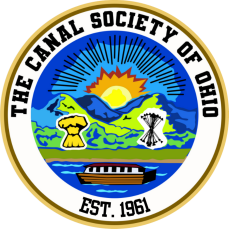 The Canal Society of Ohio, Inc.317 Fallow Court, Piqua, OH 45356 www.canalsocietyohio.orgGRANT APPLICATION FORMSubmission Deadline: Last Day of September(See Instructions Page and Checklist Before Completing Application)Name of Organization:		                                                        	 Street address:           	                                                                       	 City/State/Zip:              			       	 Contact person:          				       	 Daytime Phone:                                         Email:	                                                      	Internal Revenue Service Status 501(c)(3) or equivalent? Yes 	    No _____________Federal ID# _______________________    Describe the Organization’s objective and history (briefly stated including major activities and length of time in business).Briefly state the purpose of this grant (attach a separate page if further explanation is needed)Area(s) of Ohio served by project: _________________________________________Number of Ohio residents affected by project: ________________________________Amount requested: _______________ (Round to nearest dollar)Total project budget: ______________Other resources contacted for support of this project___________________________________ Amount(s) Requested: __________________________________________________________Organization’s history with The Canal Society of Ohio, Inc:_______________________________First Grant Request?	Yes _______ No _______ Date of Last Request: _______________Date of Last Grant Awarded:   ____________________________________________________THE FOLLOWING SIGNATURES ARE REQUIRED:I certify the information is accurate to the best of my knowledge and that completed copies of this Application along with the documents listed below have been included.CEO / Director: ________________________Signature: _____________________________Date: _________________________________President / Chair: __________________Signature: _________________________Date: _____________________________ITEMS TO INCLUDE WITH APPLICATIONGrant Application Form Basic Budget Statement for the proposed project or purchaseMost Recent Financial StatementOrganization’s Annual Report or equivalentList of Governing Board MembersSubmit One (1) Copy of the organization’s Letter of Determination from the Internal Revenue             Service certifying 501(c)(3) status or equivalent.APPLICATION CHECKLISTComplete the Grant Application in its entirety and submit prior to the deadline. Incomplete Applications (missing information or supporting documents) will not be considered.Before submitting the Application use the following checklist:All required signatures are on the applicationDollar amounts for the requested grant and total project cost are included Application must include:Completed Grant Application Form  Basic Budget Statement for the proposed project or purchase Most Recent Financial StatementOrganization’s annual report or equivalent List of Governing Board MembersOne (1) copy of the organization’s Letter of Determination from the Internal RevenueService certifying 501(c)(3) status, or equivalent. This is an actual letter from the IRS, not from the State of Ohio or a certificate. If you cannot locate your Letter of Determination, contact them at 1 (877) 829-5500. Provide them with your organization’s Tax Identification Number and a copy of your letter will be mailed or faxed to you. Do not wait until the last minute to obtain a copy of this letter. Your application will not be accepted of the Letter is not included by the submission deadline.